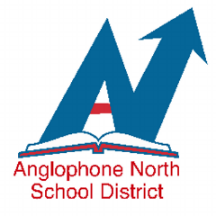 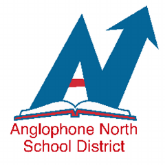 This form is to provide information to the school for the registration of your child. Should this information change during the school year, please advise the School or the Newcomer & International Student Welcome Center:Complete and send electronically to: ASDN.Welcome@nbed.nb.caORmail to:ASDN Welcome Center78 Henderson StreetMiramichi, NB E1N 2R7☐  The parents have appointed the following person as the LEGAL CUSTODIAN.I will provide NOTARIZED letters:One signed by the parent in their home country and One signed by the Legal Custodian in Canada confirming the appointmentA Legal Custodian must be a Canadian Citizen or a Permanent Resident.  I understand that the student may not start school until he/she provides      the ASD-N with the notarized letters.  Custodian must also complete and submit a Custody Letter of Agreement, provided by the School DistrictStudent Data Collection Form Newcomer & International Student
Pre-Registration for Admission to SchoolINSTRUCTIONS FOR COMPLETING REGISTRATION FORMINSTRUCTIONS FOR COMPLETING REGISTRATION FORMSTUDENT INFORMATIONPlease complete student information (as printed on passport). It is important to complete all information in the section, including the address of where the student will be living.PARENT/GUARDIAN INFORMATIONPlease complete the information of the parents, regardless of who the student will be living with. Mother’s name before marriage is used to identify student in the event there is another student with the same name. It is not necessary to provide employer or telephone information if the parent is living in a different country but please leave an email, if available.CUSTODIAN INFORMATIONPlease complete information in the box if the student will not be living with a Parent/Guardian. If a student is 19 or under, they MUST have a Custodian. It is important to provide all information.EMERGENCY CONTACT / 
AFTER SCHOOL INFORMATION / MEDICAL-HEALTH INFORMATIONPlease complete as much as you can. Remainder of information will be completed as available.SIBLINGSIf the student has siblings, please provide information.STUDENT PROFILEThis information will help us to support student appropriately.IMMIGRATION STATUSWhat your status will be upon your arrival to the ASD-N school catchment area.CONDITIONS AND AGREEMENTPlease go over this carefully with the student and sign/print as having read
and agreed.NOTE: If at any time any information on this form changes, it is your responsibility
to inform the school and/or the ASD-N International Welcome Center of these changes.NOTE: If at any time any information on this form changes, it is your responsibility
to inform the school and/or the ASD-N International Welcome Center of these changes.Complete as much information on the form as possibleFOR OFFICE USEFOR OFFICE USESCHOOL:GRADE:START DATE:Student Data Collection Form Newcomer & International Student
Pre-Registration for Admission to SchoolComplete as much information on the form as possibleSTUDENT INFORMATION (Please Print)Date of Entry to Canada OR	Expected Date of Entry to CanadaStudent Last Name(as printed on Passport)First NameMiddle Name(s)Preferred NameDate of Birth (YY/MM/DD)     Male        Female  Gender Independent  NEW BRUNSWICK ADDRESSNEW BRUNSWICK ADDRESSNEW BRUNSWICK ADDRESSNEW BRUNSWICK ADDRESSNEW BRUNSWICK ADDRESSNEW BRUNSWICK ADDRESSStreet AddressApt #City/Town/VillageProvincePostal CodeMAILING ADDRESSMAILING ADDRESSMAILING ADDRESSMAILING ADDRESSMAILING ADDRESSMAILING ADDRESSMAILING ADDRESSSame as Physical AddressSame as Physical Address       Yes	  No (If no, please complete the address information below)       Yes	  No (If no, please complete the address information below)       Yes	  No (If no, please complete the address information below)       Yes	  No (If no, please complete the address information below)       Yes	  No (If no, please complete the address information below)Street AddressApt #City/Town/VillageProvince/StatePostal/Zip CodeCountryLanguage spoken most often at homeOther Language(s) spoken regularlyCountry of OriginPARENT/GUARDIAN INFORMATION (Please Print)MOTHERMOTHERCountry of OriginLast NameFirst NameLast Name (before marriage)EmployerEmail AddressPhone (daytime)Phone (other)Contact Valid For  School Closure       Emergency       Can Pick Up        Parent/Guardian       Mailings       Lives WithMAILING ADDRESSMAILING ADDRESSMAILING ADDRESSMAILING ADDRESSMAILING ADDRESSMAILING ADDRESSSame as Student       Yes	  No (If no, please complete the address information below)       Yes	  No (If no, please complete the address information below)       Yes	  No (If no, please complete the address information below)       Yes	  No (If no, please complete the address information below)       Yes	  No (If no, please complete the address information below)Street AddressApt #City/Town/VillageProvince/StatePostal/Zip CodeCountryFATHERFATHERCountry of OriginLast NameFirst NameEmployerEmail AddressPhone (daytime)Phone (other)Contact Valid For  School Closure       Emergency       Can Pick Up        Parent/Guardian       Mailings       Lives WithMAILING ADDRESSMAILING ADDRESSMAILING ADDRESSMAILING ADDRESSMAILING ADDRESSMAILING ADDRESSSame as Student       Yes	  No (If no, please complete the address information below)       Yes	  No (If no, please complete the address information below)       Yes	  No (If no, please complete the address information below)       Yes	  No (If no, please complete the address information below)       Yes	  No (If no, please complete the address information below)Street AddressApt #City/Town/VillageProvince/StatePostal/Zip CodeCountryEMERGENCY CONTACT (Please Print)Last NameFirst NameEmail AddressPhone (daytime)Phone (other)Contact Valid For☐  School Closure     ☐  Emergency     ☐  Can Pick Up      ☐  Parent/Guardian     ☐  Mailings     ☐  Lives WithCUSTODIAN INFORMATION (Please Print)Complete this section ONLY if the student will be living with a Custodian and not a ParentPARENT’S PERMANENT ADDRESS IN HOME COUNTRY PARENT’S PERMANENT ADDRESS IN HOME COUNTRY PARENT’S PERMANENT ADDRESS IN HOME COUNTRY PARENT’S PERMANENT ADDRESS IN HOME COUNTRY PARENT’S PERMANENT ADDRESS IN HOME COUNTRY PARENT’S PERMANENT ADDRESS IN HOME COUNTRY Street AddressApt #City/Town/VillageProvince/StatePostal/Zip CodeCountryPhone (including Country & City Codes)Phone (other)CUSTODIANCUSTODIANLast NameFirst NameStreet AddressApt #City/Town/VillagePostal CodePostal CodeEmailPhoneHOMESTAY (if student not living with Custodian)HOMESTAY (if student not living with Custodian)Last NameFirst NameEmailPhoneAFTER SCHOOL INFORMATION (Please Print)Does this student go home after school?     ☐  Yes           ☐  No (If no, provide information below)                         Name of Caregiver or after school programStreet AddressApt #City/Town/VillagePostal CodePhone (daytime)Phone (other)MEDICAL/HEALTH INFORMATION (Please Print)New Brunswick Medicare # (if applicable)Expiry DateMEDICAL INSURANCE PURCHASED PRIVATELY*MEDICAL INSURANCE PURCHASED PRIVATELY*MEDICAL INSURANCE PURCHASED PRIVATELY*MEDICAL INSURANCE PURCHASED PRIVATELY*Name of InsurerCertificate/Policy #Expiry Date*It is recommended you have private medical insurance if you do not have NB Medicare. Students living with a custodian must have proof of private medical insurance.*It is recommended you have private medical insurance if you do not have NB Medicare. Students living with a custodian must have proof of private medical insurance.*It is recommended you have private medical insurance if you do not have NB Medicare. Students living with a custodian must have proof of private medical insurance.*It is recommended you have private medical insurance if you do not have NB Medicare. Students living with a custodian must have proof of private medical insurance.Name of Doctor in NBDoctor Phone #STUDENT MEDICAL CONDITIONS STUDENT MEDICAL CONDITIONS STUDENT MEDICAL CONDITIONS Does the student have any life-threatening conditions (e.g. risk of anaphylactic shock)?              Does the student have any life-threatening conditions (e.g. risk of anaphylactic shock)?                 ☐  Yes        ☐  NoIf yes, please describeIf yes, please describeIf yes, please describeIf yes, has a plan been developed with the school for managing this condition? If no, please ensure you communicate this with the school personnel.If yes, has a plan been developed with the school for managing this condition? If no, please ensure you communicate this with the school personnel.   ☐  Yes         ☐  NoDoes the student require an EpiPen?   ☐  Yes (if yes, please complete the EpiPen information below)  ☐  No   ☐  Yes (if yes, please complete the EpiPen information below)  ☐  NoWhich EpiPen is required?   ☐ Junior (33-65 lbs.)      ☐  Regular (66 lbs. and more)   ☐ Junior (33-65 lbs.)      ☐  Regular (66 lbs. and more)Does this child have any other medical concerns of which the school should be aware?           ☐  Yes         ☐  NoIf yes, please describeIf yes, please describeIs there any other information you would like us to have that would help us improve service to this child? 
(e.g. special services received, other professionals/agencies which are serving this child, etc.)SIBLINGS INFORMATION (Please Print)Siblings NameDate of BirthSchool Attending (if applicable)STUDENT PROFILE Student can read in their first language        Student can read in their first language           ☐  Yes      ☐  NoStudent can write in their first language        Student can write in their first language           ☐  Yes      ☐  NoStudent has had formal English Language instruction   ☐  Yes. If yes, how many years?                     ☐  No   ☐  Yes. If yes, how many years?                     ☐  NoStudent has had formal French Language instruction   ☐  Yes. If yes, how many years?                     ☐  No   ☐  Yes. If yes, how many years?                     ☐  NoStudent can speak English fluentlyStudent can speak English fluently   ☐  Yes      ☐  NoStudent can speak French fluentlyStudent can speak French fluently   ☐  Yes      ☐  NoStudent can write English fluentlyStudent can write English fluently   ☐  Yes      ☐  NoStudent’s parents/custodian can speak EnglishStudent’s parents/custodian can speak English   ☐  Yes      ☐  NoCOMPLETE ALL THAT ARE APPROPRIATECOMPLETE ALL THAT ARE APPROPRIATECOMPLETE ALL THAT ARE APPROPRIATELast grade (K-12) student has completedDate student last attended schoolDid student study English?   ☐  Yes. If yes, how many years?                     ☐  No   ☐  Yes. If yes, how many years?                     ☐  NoIF STUDENT HAS NEVER BEEN IN SCHOOLIF STUDENT HAS NEVER BEEN IN SCHOOLIF STUDENT HAS NEVER BEEN IN SCHOOLDid student attend English preschool?   ☐  Yes. If yes, how many years?                     ☐  No   ☐  Yes. If yes, how many years?                     ☐  NoDid student attend preschool in home country?Did student attend preschool in home country?   ☐  Yes      ☐  NoIMMIGRATION STATUS UPON ARRIVAL IN NEW BRUNSWICKParents Please CompleteAre you a Canadian Citizen?           ☐  Yes      ☐  NoAre you a Provincial Nominee applicant?   ☐  Yes      ☐  NoAre you a Permanent Resident?   ☐  Yes (If yes, provide a copy of the document)	 ☐  NoCountry of citizenshipDo you have a work permit?   ☐  Yes (If yes, provide a copy of the document)	 ☐  NoDo you have a University/College Study Permit?*   ☐  Yes (If yes, provide a copy of the document)	 ☐  NoDoes the student need a Student Study Permit?   ☐  Yes (See tuition and registration fees below)	 ☐  No*Please note if the parent has a Study Permit, a “Letter of Attendance” must be provided by the University or College, once their classes start.*Please note if the parent has a Study Permit, a “Letter of Attendance” must be provided by the University or College, once their classes start. THE FOLLOWING DOCUMENTATION IS REQUIRED BEFORE A CHILD STARTS SCHOOLDOCUMENTS NEEDEDDOCUMENTS NEEDEDAppointment to be made when family/student arrive in the ASD-N school catchment area for completion of registration. The following will be required, at that time. Unless requested, please do not forward this information via email.Appointment to be made when family/student arrive in the ASD-N school catchment area for completion of registration. The following will be required, at that time. Unless requested, please do not forward this information via email.☐Student’s Original Birth Certificate (Certified translation to English if needed)☐Proof of legal status in Canada (student) (Please bring the original)For Canadian citizens, please bring: Passport OR citizenship card OR birth certificate. For new immigrants /workers / students / refugees / diplomats, please bring:Permanent Residence Card(s) and passport(s) orLanding Paper and passport(s) orWork Permit and passport(s)--with parent(s)' employment letter orStudy Permit and passport(s)--with parent(s)' program admission letter orRefugee Claimant Paper orDiplomatic Card and passport(s)☐Proof of address or local phone numberPurchase agreement if you have just bought a new home                                        ORFormal rental or lease agreement; recent power, cable or telephone bill☐Proof of immunization records or have appointments to have this completed (translated to English if needed)☐Proof of Medicare or medical insurance (for duration of studies)☐Student transcript (report card) in EnglishK-8- Reports cards for most recent academic yearHigh School- All report cards/transcripts from grade 9☐Notarized Custodian agreement or any other relevant documents such as court order involving guardianship, divorce, separation, Parental Consent to Travel (if applicable)☐Tuition fee in Canadian Dollars (if applicable)PLEASE SEND PRE-REGISTRATION FORM TO:TUITION AND REGISTRATION FEES (for International Students in Canadian Dollars)PLEASE NOTE: We do not accept credit cards or electronic transfers Email:ASDN.Welcome@nbed.nb.ca 
OR 
Mail to:Adam HaywardASDN Welcome Center78 Henderson StreetMiramichi, NB, CanadaE1N 2R7TUITION AND REGISTRATION FEES (for International Students in Canadian Dollars)PLEASE NOTE: We do not accept credit cards or electronic transfers Email:ASDN.Welcome@nbed.nb.ca 
OR 
Mail to:Adam HaywardASDN Welcome Center78 Henderson StreetMiramichi, NB, CanadaE1N 2R7IF APPLICABLE:Payment of $15,636.00 for September 2021 to June 2022 may be made in two installments of $7818.00 in August 2021 and January 2022.Make cheque or bank draft payable to Minister of Finance	MAIL OR DELIVER CHEQUE TO:

Krista CabelLiteracy/EAL Subject Coordinator
Anglophone North School District
78 Henderson St
Miramichi, NB, Canada E1N 2R7Anglophone North School District (ASD-N) will make the final decision about grade and school enrollment